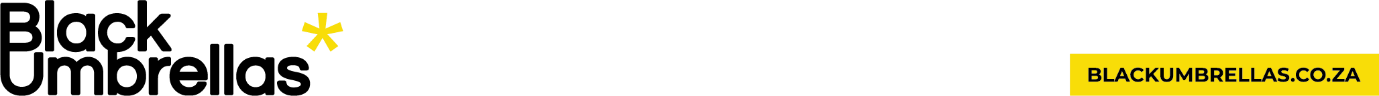 VacancyRegional Manager: LimpopoFinancial ManagementPeople ManagementRisk ManagementCompile and manage budgets for area of responsibilityReview supplier invoices and ensure alignment with SLAs before submitting them for payment.Ensure all services are invoiced to relevant clients and that collections are done within the required timeframes.Collaborate with the Finance department to ensure that relevant financial reports are compiled within the required timeframes.Provide appropriate supervision to subordinates and provide relevant induction, training and coachingManage performance of direct reports to ensure achievement of agreed objectivesTalent management of direct reports, including career development and paths for direct reportsEnhance a culture of high performanceProactively identify and mitigate risk and incorporate risk management in relevant reports.Update BU operational risk register as it relates to area of responsibility and ensure development and implementation of risk mitigation strategies.Education, Skills, Knowledge and ExperienceRelevant three year post matric qualification.Qualification in marketing or related field will be an added advantage.Excellent leadership skills with ability to interact and influence at all levelsExcellent interpersonal and communication skillsExcellent negotiation and persuasive skillsExcellent presentation skillsExcellent knowledge of the NPO industryIn-depth understanding of donor/ funding models and applicable regulationsMinimum 5 years relevant experience 3 of which must be in the Enterprise development environmentInterested candidates must send a motivation letter highlighting your suitability to the role and a CV with contact details of three work-related referees to MaraisButton & Associates.Email: annelie@maraisbutton.co.zaContact will only be made with shortlisted candidates.Reporting toGM: Business Development and Client SupportJob PurposeKey Results AreasBusiness DevelopmentEDSupport FacilitiesTo implement BU Business development strategies.To identify sales leads, pitch BU services to new clients and close deals.Build and maintain a good working relationship with existing and new stakeholders.Create donor maps, identify sales leads and pitch BU Services in line with the required targetsDrive and contribute to the development of funding proposals.Solicit, create and track new business opportunities including but not limited to donor funding, access to finance, mentorship opportunities, access to procurement opportunities, Supplier and Enterprise development opportunities etc.Plan and prepare presentations to entrepreneurs and stakeholdersParticipate in local entrepreneurial events, driving awareness to the BU programme.Communicate BU Service offerings (current and new) to prospective clientsWrite reports in line with BU and donor standards and requirements.Drive the creation of an impactful local eco-system though successfully maintaining existing stakeholders, and create new non-Financial local relationships.Provide continuous feedback that will guide future decisions.Collaborate with the Stakeholder team to drive the achievement of BU fundraising targets.Collaborate with the Marketing team to successfully plan and host relevant events and interventionsContribute to the development of marketing literature.Participate and score in panel presentations within the required timeframesEnsure that BU ED support facilities adhere to BU minimum specification and quality standards.Ensure availability of ED infrastructure (Printing, wifi, phone, reception services etc.) support services within facilities of responsibility.